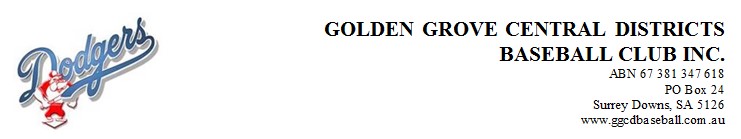 ANNUAL GENERAL MEETING  2020 Date: 20 th  August  2020 at 7.00 PM Location: GGCD Clubrooms, Illyarrie Reserve, Surrey Downs Meeting Commencement: Meeting was opened at 7:00 PM by Chairperson Mark Shotton . There were 26 members present to enable the  meeting to commence. Members Present: Mark Shotton, Steve Conry, Joel Mazurek, Hugh Childs, Greg Rodgers, Brandon Diplock, Len Goulding, Jake Shotton, Peter Renfrey, Anne Christensen, Scott Coxhill, Jodie Walsh, Vicki West, Darren Roberts, Jo Burns, Liv Trembath, Gavin Payne, Ash White, Bob Neiswander, Alex Christensen, Sharee Forrester, Steve Brooks, Steve Partington, Kobie Brooks, Helena McShane. Apologies: Josh Conry, Sean Maley,  Roger Prime, Matt Burns, Jake Campbell, Jake Hannam, Korey Christensen, Scott Miller, Ron MurphyAcceptance of Previous AGM minutes: Hugh Childs moved acceptance - Ash White seconded acceptance - Minutes accepted by meeting Presentation of Annual Report: The 2020 Annual Report was presented to members at the meeting. Included within this was the Chairperson report and the Finance Report which were accepted per below. Acceptance of Chairperson Report – Hugh Childs moved as read – Anne Christensen seconded reading - Chairperson report accepted by meeting Acceptance of Finance Report – Hugh Childs  moved as read – Vicki West   seconded reading - Finance Report accepted by meeting Nomination of Directors: There was 4 Board Directorships up for nomination at the 2020  AGM for a 2-year term Director of Finance – Helena McShane nominated Sharee Forrster who has accepted nomination – Anne Christensen seconded nomination - Meeting accepted nomination – Sharee Forrester is elected Director of FinanceDirector of In-House Operations - Mark Shotton nominated Steve Conry who has accepted nomination – Helena McShane seconded nomination - Meeting accepted nomination – Steve Conry is elected Director of In-House OperationsDirector of Baseball Operations - Mark Shotton nominated Steve Partington who has accepted nomination – Steve Conry seconded nomination - Meeting accepted nomination – Steve Partington is elected Director of Baseball OperationsDirector of Sponsorship and grants - Mark Shotton nominated Gavin Payne who has accepted nomination – Pete Remfrey seconded nomination - Meeting accepted nomination – Gavin Payne is elected Director of Sponsorship and grants Liv Trembath has offered to assist Gavin in this roleSub CommitteeDiscussion held around sub committees and looking for more to assist the elected directorsLife MembershipSubmission made for Gavin Payne and Brandon Diplock to be appointed Life Membership Approved by 75% of the attending members General Business There was no general business submitted prior to the AGM. The floor was opened up to submit business on the night. Bunnings BBQ:  Discussion held around revenue from these and the club will have a few weekend ones, needs to be added to websiteConstitution: is old and clunky new format to be looked atBreach: How are these handled?Family Discounts: are the availableWomen’s Revenue Stream: What can we leverage from grants with the women playing baseballHow do we do things eg: Who do you contact for issues, overseeing Facebook Instagram ect. This is to be looked at No other general business.  Meeting close Meeting was closed at 7:35PM